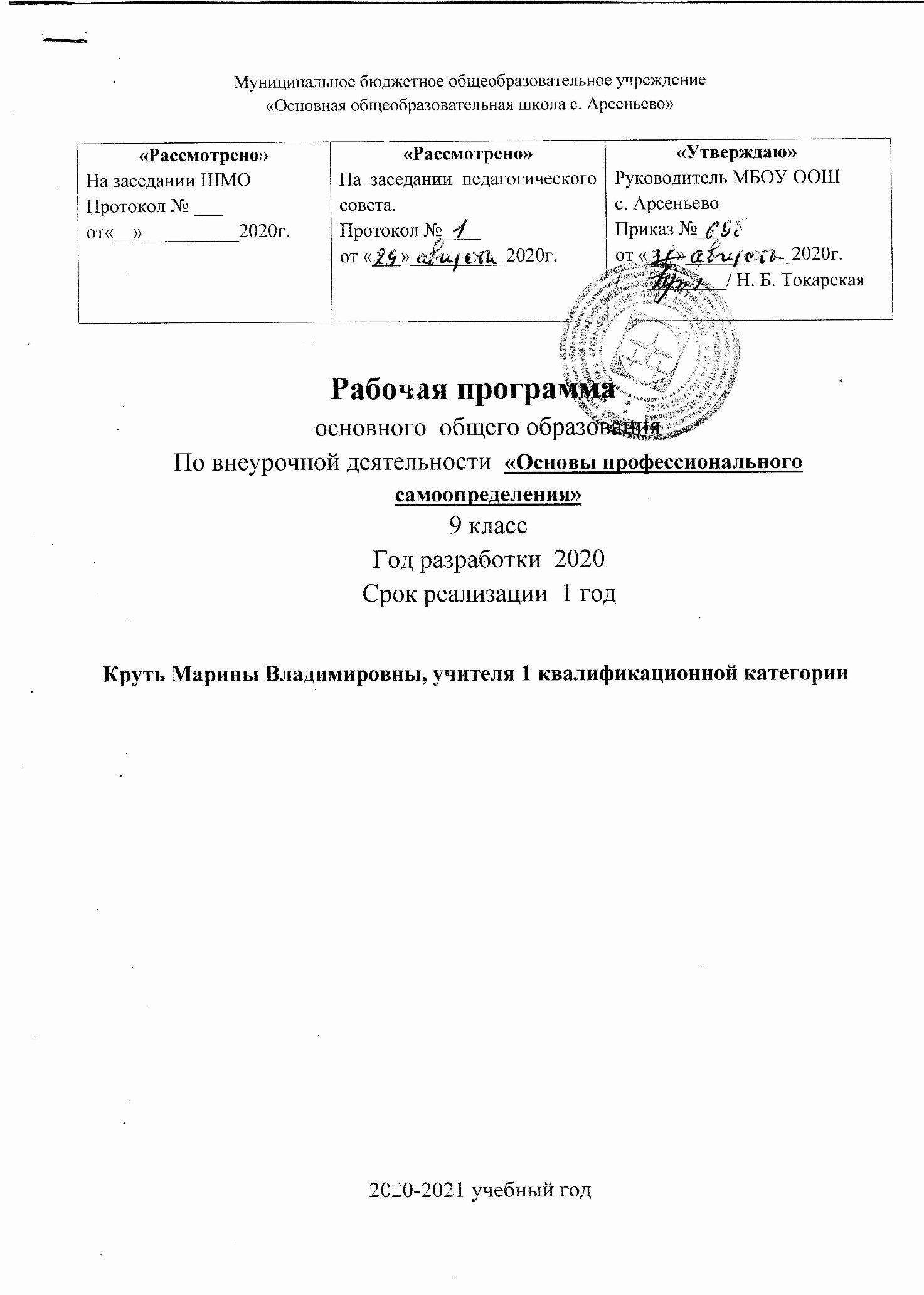 2. Пояснительная записка2.1.Перечень нормативных документов ,используемых для составления рабочей программы:Федеральный закон от 29 декабря 2012 г. № 273-ФЗ «Об образовании в Российской Федерации». Федеральный закон от 3 августа 2018 г. № 317-ФЗ «О внесении изменений в статьи 11 и 14 Федерального закона "Об образовании в Российской Федерации"». Приказ Министерства образования и науки Российской Федерации от 6 октября 2009 г. № 373 «Об утверждении и введении в действие федерального государственного образовательного стандарта начального общего образования» (в редакции приказа Минобрнауки России от 31 декабря 2015 г. № 1576). Приказ Министерства образования и науки Российской Федерации от 17 декабря 2010 г. № 1897 «Об утверждении федерального государственного образовательного стандарта основного общего образования» (в редакции приказа Минобрнауки России от 31 декабря 2015 г. № 1577). Федеральный закон от 29 декабря 2012 г. № 273-ФЗ «Об образовании в Российской Федерации» (далее – Федеральный закон об образовании); Федеральный закон от 3 августа 2018 г. № 317-ФЗ «О внесении изменений в статьи 11 и 14 Федерального закона «Об образовании в Российской Федерации»; Приказ Министерства образования и науки Российской Федерации от 17 декабря 2010 г. № 1897 «Об утверждении федерального государственного образовательного стандарта основного общего образования» (в редакции приказа Минобрнауки России от 31 декабря 2015 г. № 1577). Примерная основная образовательная программа ООО, принята  директором МБОУ ООШ с. Арсеньево Н. Б. Токарской 31.08.2020 г, Приказ № 69 б. Учебный план основного общего образования МБОУ ООШ с. Арсеньево на 2020-2021 учебный год Программа воспитания и социализация обучающихся.Рекомендации по проектированию учебного процесса, направленного на достижение требований стандарта к результатам освоения основных программ.Рекомендации по оснащению образовательных учреждений учебным и учебно - лабораторным оборудованием, необходимым для реализации ФГОС основного общего образования, организации проектной деятельности, моделирования и технического творчества обучающихся. МИНОБРН России от 24.11.2011 №МД - 1552/03Программа по Основам профессионального самоопределения УМК Ретивых М.В., Симоненко В.Д. Профессиональное самоопределение школьников. - Брянск: Изд-во БГУ, 2017. — 183 с.2.2. Адресная направленность: для общеобразовательной школы,  9 класс (внеурочная деятельность)2.3 Образовательная область :Основы профессионального самоопределения2.4. Сроки реализации программы : 2020-2021 учебный год3. Общая характеристика учебного предмета Курс «Профессиональное самоопределение школьников» является составным компонентом предпрофильной подготовки выпускников основной школы.3.1. Цель курса - оказать учащимся 9 класса общеобразовательных учреждений помощь в подготовке к адекватному профессиональному самоопределению в соответствии со своими интересами и склонностями, профессиональными способностями и возможностями и с учетом потребностей рынка труда в кадрах.3.2. Задачи курса:1.  Вооружить учащихся знаниями основ жизненного и профессионального самоопределения.2.  Сформировать у школьников представление о мире труда и профессий.3.  Оказать учащимся помощь в выявлении своих профессиональных способностей и возможностей.4.  Ознакомить выпускников основной школы с путями и средствами активной подготовки к адекватному профессиональному самоопределению.5.  Создать условия для выполнения и защиты учащимися творческого проекта «Мой выбор».    Основным методом изучения курса «Профессиональное самоопределение школьников» является метод проектов, основными конструктами которого являются понятия «проект» и «проектная деятельность».Выполненные проекты обсуждаются и защищаются.Выполнение учащимися в процессе занятий по курсу «Мой выбор» позволяет:-   осуществлять в единстве теоретическую и практическую подготовку школьников к обоснованному профессиональному самоопределению;-   реализовать все компоненты профессиональной ориентации (профпросвещение, профдиагностику, профконсультацию, профотбор (подбор), профадаптацию, профвоспитание);-   активировать деятельность учащихся по подготовке к адекватному профессиональному самоопределению. Во время защиты проекта учащиеся представляют его печатную или электронную презентацию.В процессе выполнения творческого проекта «Мой выбор» учащиеся должны осуществлять профессиональные пробы, моделирующие в той или иной степени их будущую профессиональную деятельность. В качестве профпроб могут выступать материальные изделия, информационные продукты, доклады, номера художественной самодеятельности, воспитательные мероприятия и др.Значительная часть занятий (29%) отводится на развивающую профдиагностику, которая предполагает использование комплекса психологических методик, обеспечивающих, с одной стороны, диагностирование профессионально важных качеств учащихся, и их развитие, с другой стороны.Программа развивающей профдиагносгики охватывает следующие сферы личности:-   мотивационную (интересы, склонности, мотивы выбора профессии);-   психологическую (особенности психических процессов);-   типологическую (темперамент, характер, тип личности);-   когнитивную (знание мира профессий, своих профессиональных способностей и возможностей, основ жизненного и профессионального самоопределения);-   эмоционально-волевую (чувства, эмоции, воля).В процессе изучения курса используются следующие профдиагностические методики:-    опросник для выявления уровня готовности школьников к профессиональному самоопределению;-    карта интересов;-    опросник профессиональной готовности (ОПГ); -    анкета мотивов выбора профессии;-    шкала потребностей в достижении;-    опросник темперамента; -    методика «Мой характер»;-    методика определения склонностей;-    тест Дж. Холланда «Тип личности»;-    карта здоровья;-    тест «Уровень самооценки»;-    карта самоконтроля готовности к профессиональному самоопределению.Помимо вышеперечисленных, в процессе изучения курса используются и другие методы: беседа, рассказ, объяснение, диспут, викторина, наблюдение, экскурсия, профконсультация и др.В ходе изучения курса широко применяются мнемосхемы. Применение мнемосхем дает возможность не только оперативно развивать память учащихся, но и другие психические процессы, такие, как мышление, восприятие, наблюдательность. Мнемосхемы возбуждают мыслительную деятельность школьников, обеспечивают переход информации из кратковременной памяти в долговременную и обратно, а также развивают мыслительные процессы, последовательность и логику мышления. Они выполняют опорную функцию мышления. Мнемосхемы позволяют также более целенаправленно организовать самостоятельную работу учащихся.По каждому разделу курса проводится тестовый контроль знаний с помощью специально разработанных контрольно-измерительных материалов.Разрабатывается  конкретный план проведения каждого занятия, который включает в себя:-   формулировку цели и задач занятия;-   отбор содержания изучаемого материала;-   выбор основных методов и организационных форм обучения;-  разработку дидактического и материально-технического оснащения     занятияУчащиеся должны знать и понимать:-     сущность жизненного самоопределения;-     сущность и структуру процесса профессионального самоопределения;-     правила выбора профессии и типичные ошибки при этом выборе;    -     многообразие  мира труда  и профессий,  способы  их классификации и анализа;-     состояние рынка труда и его требования к современному профессионалу;-     профессионально важные качества своей личности, своипрофессиональные способности и возможности;-      способы и средства анализа профессиональной деятельности;-      методику выполнения профессиональных проб;-      структуру предпрофильной подготовки и профильного  обучения;              -      пути получения профессионального образования;-      возможности получения профессиональной консультации;-     этапы, способы и средства профессионального саморазвития и самовоспитания;-     этапы принятия решения о профессиональном выборе; -     структуру, порядок оформления и защиты творческого проекта «Мой выбор».Учащиеся должны уметь:•   пользоваться источниками информации о профессиях, профессиональных учебных заведениях и рынке труда;•   определять формулу профессии;•   проводить общий анализ профессиональной деятельности, анализировать требования профессий к человеку;•   выявлять свои профессионально важные качества;•   соотносить свои возможности с требованиями будущей профессии;•   выполнять профессиональные пробы;•   пользоваться профессиограммами и психограммами;•    выбирать способ приобретения будущей профессии;•    получать профессиональную консультацию;•    заполнять карту самоконтроля своей готовности к профессиональному самоопределению;•   выполнять, оформлять и защищать творческий проект «Мой выбор» с электронной презентацией.У учащихся должны быть сформированы:•  убежденность в необходимости своевременного и правильного выбора будущей профессии, потребность в адекватном профессиональном самоопределении;•  профессиональная    направленность:    профессиональные    интересы    и склонности, мотивы выбора профессии, профессиональный идеал;•   профессиональное самосознание: осознание себя как субъекта будущей профессиональной деятельности;•   профессиональное намерение: знание пути дальнейшего продолжения образования,   условий   поступления   в   выбранное   профессиональное учебное заведение и перспектив профессионального роста.   Занятия по курсу проводятся на протяжении всего учебного года по 1 часу в неделю. Таким образом, всего на курс отводится 34 часа.Используемая литература1. Зеер Э.Ф. Психология профессий. - М.: Акад. Проспект; Екатеринбург: Деловая книга, 2008. - 329 с.2. Климов Е.А. Психология профессионального самоопределения. - Ростов н/Д,.: Феникс, 2008. - 512 с.3. Педагогическая    подготовка     профессионального     самоопределения старшеклассников / Под ред. С.Н. Чистяковой, Н.Ф. Родичева. - М.: Новая школа, 2007. - 112с.4. Ретивых Е.М. Культура профессионального самоопределения: Учебно-методическое пособие. - Брянск: Изд-во БГУ, 2003. - 97 с.5. Ретивых М.В., Симоненко В.Д. Как помочь выбрать профессию. - Тула: Приокск. книжное изд-во, 1990. - 132 с.6. Ретивых М.В., Симоненко В.Д. Профессиональное самоопределение школьников. - Брянск: Изд-во БГУ, 2007. — 183 с.7. Симоненко В.Д. Профессиональное самоопределение // Технология:Учебник для учителя.8. М. В. Ретивых, В, Д, Симоненко.: Рекомендации по изучению курса «Профессиональное самоопределение школьников». Книга для учителя. – Брянск: БИПКРО, 2007. – 140 с.КАЛЕНДАРНО - ТЕМАТИЧЕСКОЕ ПЛАНИРОВАНИЕ Внеурочной деятельности «Основы профессионального самоопределения», 9 класс, 34 часа № п/п№ п/п  ДатаРаздел,тема урокаКол-вочасВиды деятельностиВиды и формы
контроля
Примечание№ п/п№ п/п  ДатаРаздел,тема урокаКол-вочасВиды деятельностиВиды и формы
контроля
11Жизненное самоопределе-ние человека1Сущность жизненного самоопределения.Смысл и цель жизни человека.Смысл жизни человека.Практическая работа. Выписать в тетрадь опорные понятия. Сформулировать и записать в тетрадь смысл и цель своей жизни.Ответы на вопросы;Практическая работа.Фронтальная22Сущность и структура процесса профессиональ-ного самоопределе-ния и развития1Компоненты процесса профессионального самоопределения.Профессиональное самоопределение и развитие.Практическая работа. Выписать в тетрадь опорные понятия.Текущийопрос.Индиви-дуальная;фронтальная33Значение, ситуация и правила выбора профессии1Текущийопрос.Практическая работаИндиви-дуальная;групповая.44Типичные ошибки при выборе профессии1Текущийопрос.Практическая работаИндиви-дуальная;групповая.55Творческий проект «Мой выбор»1ТекущийОпрос.  Индиви-дуальная;фронтальная6Тестовый контроль знаний по разделу1ТестированиеГрупповая7Профессия и специальность: происхождение и сущность1 Ответы на вопросы;Практическая работа.Индиви-дуальная;фронтальная8Многообразие мира труда1Текущийопрос.Практическая работаИндиви-дуальная;групповая; фронтальная9Классификация профессий. Формула профессии1Текущийопрос.Практическая работаИндиви-дуальная;фронтальная.10Профессиональная деятельность и карьера человека1Текущийопрос.Практическая работаИндиви-дуальная;фронтальная11Рынок труда и его требования к профессионалу1Сущность рынка труда и принципы его формирования. Безработица и причины ее появления. Статус безработного. Требования к современному профессионалу. Профессии в XXI веке. Рынок труда Брянской области.Практическая работа. Записать в тетрадь опорные понятия. Изложить в тетради сведения о личностных и профессиональных качествах профессионального идеала, которого можно считать образцом для подражания в будущей профессиональной деятельности.Текущийопрос.Практическая работаИндиви-дуальная;групповая; фронтальная12Тестовый контроль знаний по разделу1Контроль  знаний по разделу «Мир труда и профессий»Тестирование13Профессионально важные качества человека1Сущность и структура профессионально важных качеств человека. Направленность личности, показатели профессиональной направленности. Ориентация на группу родственных профессий. Профессиональное призвание. Знания, умения, навыки. Типологические особенности человека. Общие, особенные и специфические профессионально важные качества личности.Практическая работа. Запись в тетрадь опорных понятий. Заполнить таблицуОтветы на вопросы;Практическая работа.Групповаяфронтальная14Профессиональ-ные интересы и склонности. Мотивы выбора прфессии1Сущность понятий «интересы» и «склонности». Отличие интереса от склонности. Профессиональные интересы и склонности, их роль в процессе профессионального самоопределения. Мотивы выбора профессии. Группы мотивов выбора профессииПрактическая работа. Запись в тетрадь опорных понятий. Определение склонностей школьников к сфере профессиональной деятельности (методика ОПГ)Текущийопрос.Практическая работаИндиви-дуальная;групповая; фронтальная15Особенности психических  процессов и выбор профессии1Сущность и виды познавательных процессов, их структура. Виды эмоциональных состояний. Роль познавательных процессов, эмоций, чувств и воли в профессиональном самоопределении и профессиональной деятельности человека.Практическая работа. Запись в тетрадь опорных понятий. Определение особенностей познавательных психических процессов и эмоционально-волевой сферы школьниковТекущийопрос.Практическая работаИндиви-дуальная;групповая; фронтальная16Темперамент и выбор профессии1Сущность и типы темперамента, их психологическая характеристика, особенности проявления в учебной и профессиональной деятельности. положительные и отрицательные характеристики различных типов темперамента. Роль темперамента в профессиональной деятельности человека.Практическая работа. Запись в тетрадь опорных понятий. Определение типа темперамента школьников по методике Айзенка.Текущийопрос.Практическая работаИндиви-дуальная;групповая; фронтальная17Характер и выбор профессий1Определение понятия «характер». Черты и типы характера. Положительные и отрицательные черты характера. Характер и выбор профессии. Общие требования типов профессии к характеру человека.Практическая работа. Запись в тетрадь опорных понятий. Определение особенностей характера по методике «Мой характер»Текущийопрос.Практическая работаИндиви-дуальная;групповая; фронтальная18Роль способностей профессиональной деятельности1Сущность понятия «способности», общие и специальные способности. Уровни развития способностей: Основные свойства специальных способностей. Задатки как предпосылка формирования и развития способностей. Способности и выбор профессии. Практическая работа. Запись в тетрадь опорных понятий. Выявление склонностей и способностей учащихся при помощи методики «КОС» и ли «Определение склонностей».Текущийопрос.Практическая работаИндиви-дуальная;групповая; фронтальная19Тип личности и выбор профессии1Понятие типизации. Социально-профессиональные типы людей и предпочитаемые сферы деятельности. Взаимоотношения типов людей: схожие и противоположные типы. Тип личности и профессиональная деятельность.Практическая работа. Запись в тетрадь опорных понятий. Выявление типа личности по методике Дж. Холланда.Текущийопрос.Практическая работаИндиви-дуальная;групповая; фронтальная20Профессиональная деятельность и здоровье1Здоровье как условие высокоэффективной профессиональной деятельности. Взаимосвязь и взаимообусловленность здоровья и выбора профессии. Важнейшие характеристики здоровья человекаПрактическая работа. Запись в тетрадь опорных понятий. Выявление школьниками особенностей своего здоровья по методике «Карта здоровья».Текущийопрос.Практическая работаИндиви-дуальная;групповая; фронтальная21Профессиональ-ная пригодность и самооценка1Сущность и степени профессиональной пригодности. Признаки профессиональной пригод-ности, профессионального соответствия, профессионального призвания.  Сущность и уровни самооценки. Характеристики заниженной, завышенной и адекватной самооценки.Практическая работа. Выявление уровня самооценки школьников при помощи методики «Уровень самооценки».ТестированиеТекущийопрос.Практическая работаИндиви-дуальная;групповая; фронтальная22Тестовый контроль знаний по разделу1Контроль  знаний по разделу «Человек и профессия»Тестирование23Анализ профессиональной деятельности1Источники информации о профессиях. Сущность, назначение и структура профессиограммы. Психограмма как составная часть профессиограммыПрактическая работа. Запись в тетрадь опорных понятий. Ознакомление с профессиограммами различных профессий. Ответы на вопросы;Практическая работа.Групповаяфронтальная24Профессиональ-ная проба и творческие проекты1Роль профессиональных проб в профессиональном самоопределенииСодержание профпроб по типам профессий. Этапы выполнения и уровни сложности профпроб. Аспекты профпроб. Классификация творческих проектов. Требования к творческим проектам. Практическая работа. Запись в тетрадь опорных понятий. ТестированиеТекущийопрос.Практическая работаИндиви-дуальная;групповая; фронтальная25Профильное обучение и предпрофильная подготовка1Цель, задачи и содержание профильного обучения старшеклассников. Структура содержания профильного обучения. Цели и задачи предпрофильной подготовки выпускников основной школы. Компоненты предпрофильного обученияПрактическая работа. Запись в тетрадь опорных понятий.ТестированиеТекущийопрос.Практическая работаИндиви-дуальная;групповая; фронтальная26Пути получения профессионального образования1Профессиональное образование. Государственный стандарт профессионального образования. Уровни профессионального образования. Система профессиональной подготовки кадров. Источники информации о профессиональных учебных заведениях.Практическая работа. Запись в тетрадь опорных понятий, ознакомление с профессиональными учебными заведениями Брянской области.ТестированиеТекущийопрос.Практическая работаИндиви-дуальная;групповая; фронтальная27Профессиональная консультация1Сущность, цель, задачи профессиональной консультации. Виды профессиональной консультации. Формы проведения профессиональных консультаций. Подготовка учащихся к профессиональной консультации.Практическая работа. Запись в тетрадь опорных понятий. Составление перечня вопросов к профконсультантам. ТестированиеТекущийопрос.Практическая работаИндиви-дуальная;групповая; фронтальная28Профессиональное самоопределение и самовоспитание1Человеческие ресурсы. Виды возможностей человека: интеллектуальные, физические, специальные. Профессиональное саморазвитие: сущность, способы и приемы саморазвития человеком своих профессионально важных качеств. Профессиональное самовоспитание. Методы профессионального самовоспитания. Практическая работа. Запись в тетрадь опорных понятий. Составление школьниками плана подготовки к приобретению профессии.ТестированиеТекущийопрос.Практическая работаИндиви-дуальная;групповая; фронтальная29Готовность к профессиональ-ному самоопределению. Принятие решения о профессиональ-ном выборе1Готовность к профессиональному самоопределению. Показатели готовности к профсамоопределению. Принятие решения о профессиональном выборе. Практическая работа. Запись в тетрадь опорных понятий. Заполнение  «Карты готовности к профессиональному самоопределению».Текущийопрос.Практическая работаИндиви-дуальная;групповая; фронтальная30Тестовый контроль знаний по разделу1Контроль  знаний по разделу «Слагаемые успеха в профессиональной деятельности»Тестирование31-33Творческий проект «Мой выбор»: разработка и оформление проекта2Цель и задачи творческих проектов «Мой выбор». Компоненты проекта «Мой выбор». Требования к оформлению проекта. Порядок проведения защиты проекта. Критерии оценивания проекта. Практическая работа. Запись в тетрадь опорных понятий. Ознакомление с примерами творческих проектов «Мой выбор», выполненными учениками предыдущих классов. Выполнение и оформление проекта. Текущийопрос.Практическая работаИндиви-дуальная.34Защита творческих проектов «Мой выбор»2 Критерии оценки  выполнения и защиты проекта. Представление жюри. Порядок проведения защиты творческих проектов. Представление учащимися пояснительной записки и результатов профпроб, ответы на вопросы. Оценивание защиты, подведение итогов.Практическая работа. Представление и защита проектов.Презентация защиты проектов.Индиви-дуальная